What to do today1. Story timeIn The Terrible, Horrible, No Good, Very Bad Day, Alexander was miserable in the school dinner hall. Might he have enjoyed this dinner hall a bit more?Go to https://www.youtube.com/watch?v=_41r11dO0mgListen to Dinner Hall, written and read by Michael Rosen. 3. Weird menusSteven put chocolate custard on his chips! What other icky food suggestions can you come up with for a restaurant’s menu?Look at the ideas on A Terrible, Horrible, No Good, Very Bad Menu.Create your own (horrible!) menu.2. Dinner time is just not good enoughCan you imagine an even worse dinnertime than the one Michael Rosen tells us about?Read the information on using The Progressive Past Tense.Use the progressive past when you write the story of a really bad lunchtime in the school hall.  Use How to Write About the Worst School Dinnertime Ever to help you get started. Now try this Fun-Time ExtraPacked lunch or school dinners: which is best? You decide! Maybe there are some days when it is better to be one thing and other days when it’s better to be the other? Write what you think on Lunch at School.A Terrible, Horrible, No Good, Very Bad Menu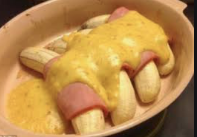 To start with:A boiled egg with a bitter marmalade dressingWhole sardines served with mint ice creamDainty ham cubes covered in a tangy raspberry sauceMain courses:Crisp green lettuce with clear honeyDelicious roast chicken served with cold green snail jellyThick wedges of pizza toped with cream and sugarDeep fried fish in a ginger syrupBubbling cheese on toast garnished with cat foodFrom the sweet trolley:Cold mushroom yoghurtRhubarb and mustardFresh strawberries coated in marmite and garlicDoughnuts bursting with spiced fish eggsTempting cheesecake served with salt and vinegarTo drink:Oniony milk Salt WaterHot chocolate with Brussel sprouts.To create your menu, think of things that really don’t go together. Try choosing a sweet thing and combining it with something savoury. Add some tempting describing words to each item of food as if the food was actually lovely.The Progressive Past Tense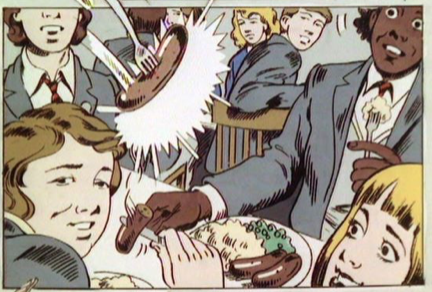 Past tense verbs can be in progressive or continuous form.Steven was eating his chips. The children were listening to the Head.Shaun was putting a potato in his pocket. Two girls were using the chocolate custard as lipstick.These are in the past tense, but describe something that carried on happening, something that lasted for a while – Steven kept eating; the girls carried on putting on lipstick.Often the progressive or continuous form is used when two things are happening at the same time, one which carries on and one which doesn’t.Melvin was singing (progressive) ‘Come on you Reds!’, when the Head came in.The football team were jumping on crisp packets (progressive), but Mrs Gallagher yelled at them to stop. Verbs in the progressive past are always made by writing was (singular) or were (plural) + a verb ending in -ingHow to Write About the Worst School Dinnertime Ever      You are going to describe a really terrible dinner time at school where everyone is naughty, everything goes wrong and the food is dreadful! Think of these thingsWho is there? What are the names of the characters you will be talking about? Think about how to use the progressive form of the past tense to say what happened while something else was going on.As Danny was wiping the floor, Asha slipped in the custard.Amit threw the can over to me while Mrs Boney was looking the other way.  The Worst School Dinnertime Ever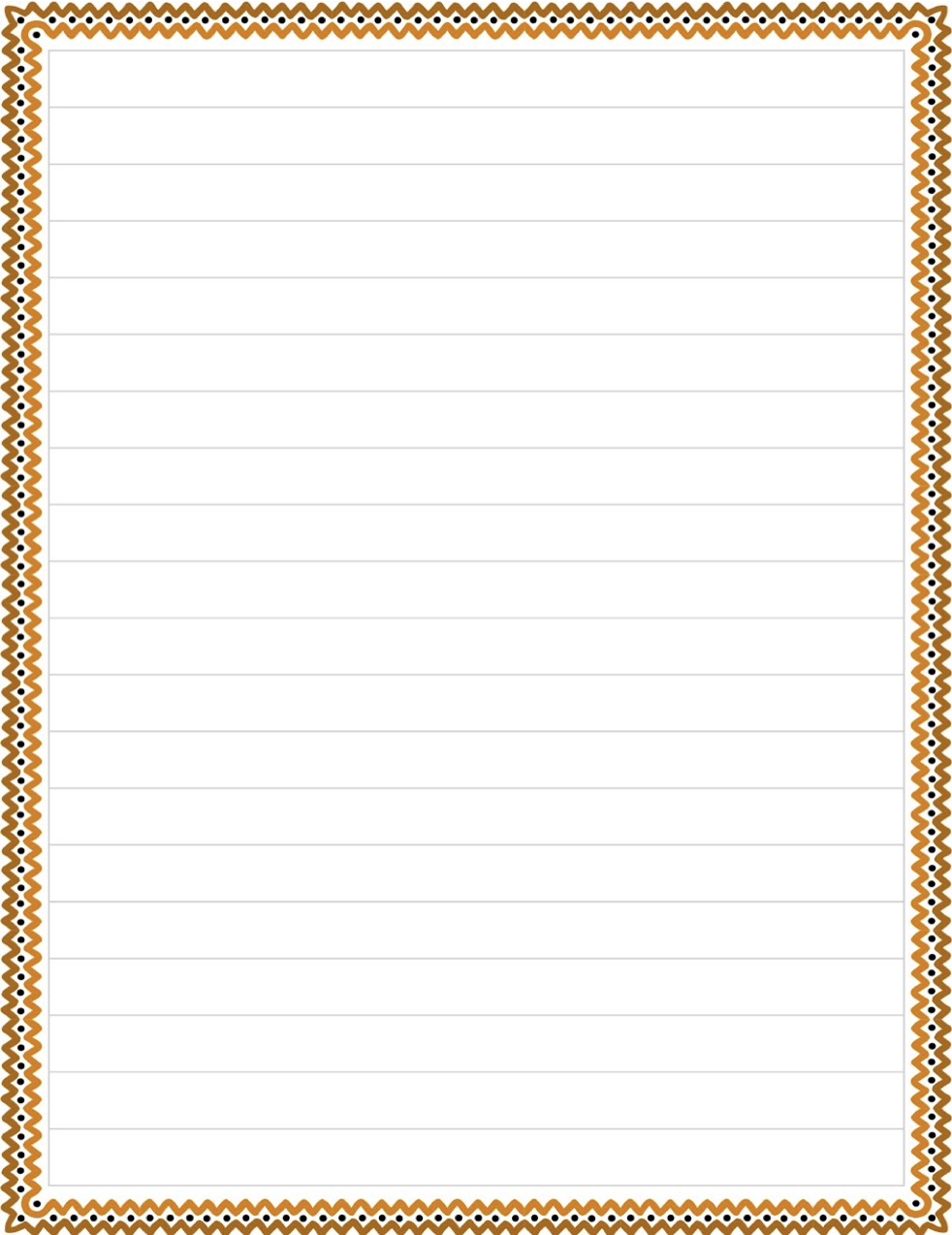 Lunch at School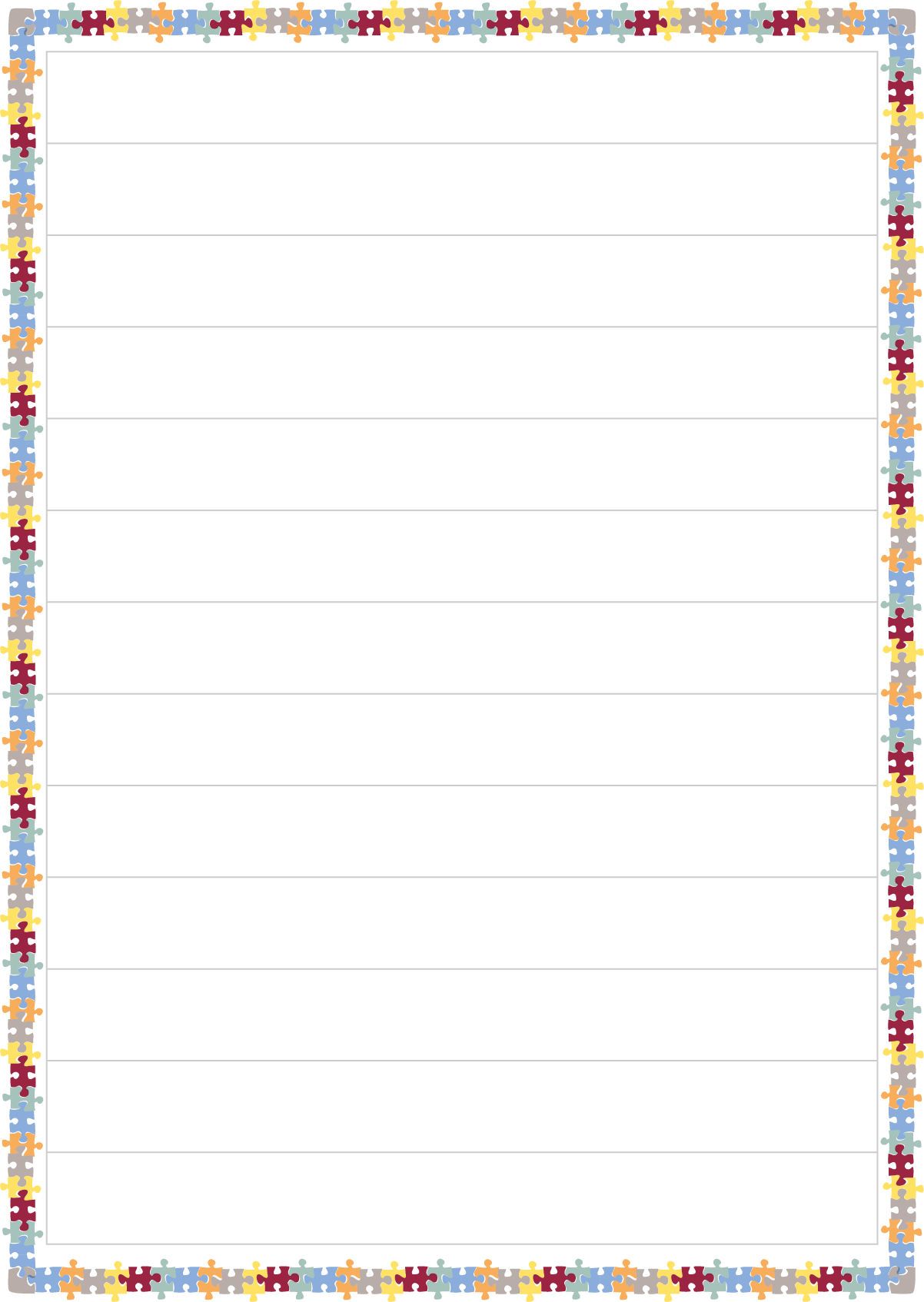 What is the food?  Think of the worst food that can possibly be served by a school kitchen.What goes wrong?  Do people fall over?  Does a coco-cola can explode?  Does someone drop a big pan of custard?Who is naughty?  What do the dinner ladies do?  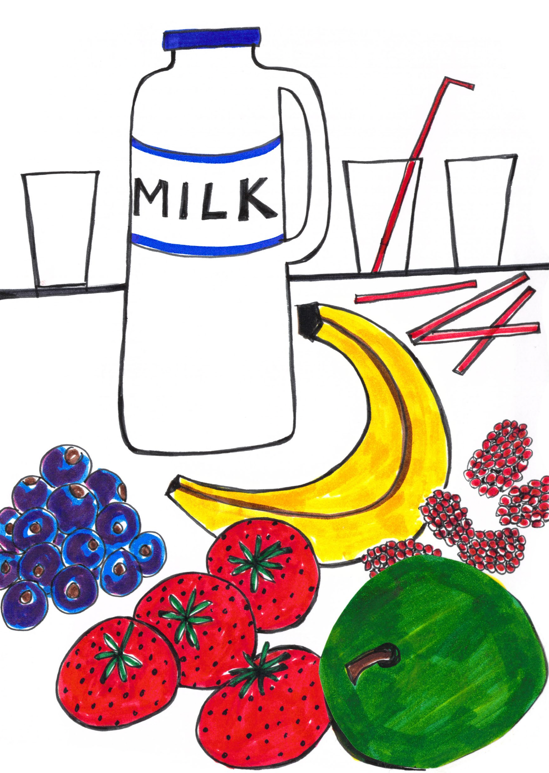 